Муниципальное автономное учреждение дополнительного образования ЗАТО Северск«Детская школа искусств»Программа по учебному предметуПО.01.УП.01. РУССКИЙ ТАНЕЦдополнительной общеразвивающей  программы в области   хореографического    искусства«НАРОДНАЯ ХОРЕОГРАФИЯ»предметная область	ПО.01. ИСПОЛНИТЕЛЬСКАЯ ПОДГОТОВКАСрок обучения 5 летЗАТО Северск, 2020Структура программы учебного предметаI. Пояснительная записка                                                                          - Характеристика учебного предмета, его место и роль в образовательном процессе.- Срок реализации учебного предмета.- Объем учебного времени, предусмотренный учебным планом образовательного учреждения на реализацию учебного предмета.- Форма проведения учебных аудиторных занятий.- Цель и задачи учебного предмета.- Обоснование структуры программы учебного предмета.- Методы обучения.- Описание материально-технических условий реализации учебного предмета.II. Содержание учебного предмета                                                           - Сведения о затратах учебного времени.- Содержание разделов.- Годовые требования по классам.III. Требования к уровню подготовки обучающихся                           IV. Формы и методы контроля, система оценок                                   - Аттестация: цели, виды, форма, содержание.- Критерии оценки.V. Методическое обеспечение учебного процесса                               - Методические рекомендации педагогическим работникам.VI. Список рекомендуемой методической литературы                    Пояснительная записка1.   Характеристика  учебного  предмета,  его  место  и  роль  в образовательном процессеПрограмма  учебного  предмета «Русский танец» разработана  на  основе  «Рекомендаций по организации образовательной и методической деятельности при реализации общеразвивающих программ в области искусств», направленных письмом Министерства культуры Российской Федерации от 21.11.2013 №191-01-39/06-ГИ,  примерной программы по  учебному предмету «Народно-сценический танец» (Москва 2012 г.), а также с учетом многолетнего педагогического опыта в области  хореографического искусства.Учебный  предмет «Русский танец» направлен  на: -  воспитание чувства патриотизма и любви к Родине через изучение народного творчества; воспитание чувства уважения к старшему поколению и почитания народных традиций как источника красоты и жизненной силы;  - воспитание  бережного отношения к народным традициям как к источнику народной мудрости, исторической культурной  ценности народа, как неотъемлемой части общечеловеческой культуры; - овладение детьми духовными и культурными ценностями народов  Российской Федерации. Программа  ориентирована на:воспитание и развитие у обучающихся личностных качеств, позволяющих уважать и принимать духовные и культурные ценности русского народа;формирование у обучающихся эстетических взглядов, нравственных установок и потребности общения с духовными ценностями;формирование умения у обучающихся самостоятельно воспринимать и оценивать культурные ценности;выработку у обучающихся личностных качеств, способствующих восприятию в достаточном объеме учебной информации, умению планировать свою домашнюю работу, приобретению навыков творческой деятельности, в том числе коллективного творческого процесса;осуществление самостоятельного контроля над своей учебной деятельностью, умение давать объективную оценку своему труду, формирование навыков взаимодействия с преподавателями и обучающимися в учебном процессе.Программа реализуется в процессе обучения детей в детской школе искусств, и помимо образовательных задач решает задачи возрождения народного творчества как одной из важных составляющих национальной художественной культуры.  Содержание  учебного  предмета «Русский танец»  тесно связано  с  содержанием  учебного  предмета «Ритмика». Приобретенные  музыкально-ритмические  навыки  дают  основание  изучать движения  с  разнообразным  ритмическим  рисунком,  как  у  станка,  так  и  на середине зала. Обучение  русскому  танцу  совершенствует  координацию движений,  способствует  дальнейшему  укреплению  мышечного  аппарата,  развивая  группы  мышц. 2. Срок реализации учебного предметаСрок  освоения  предмета «Русский танец»  для  детей,  поступивших  в  образовательное  учреждение  в 1 класс  в  возрасте  с  5,5  до 6,5 лет  составляет  5 лет.  3.  Объем  учебного  времени,  предусмотренный  учебным  планом образовательного  учреждения  на  реализацию  предмета «Русский  танец».Общая трудоемкость учебного предмета «Русский танец» при 5-летнем  сроке обучения составляет 226  часов.  Из них: 174  часа – аудиторные занятия, 52  часа – самостоятельная работа.4.  Форма проведения учебных аудиторных занятий: Форма проведения учебных аудиторных занятий: групповые  занятия,  численность  группы  от 4  до 10  человек,  продолжительность урока- 30 минут.5.  Цель и задачи учебного предметаЦель: развитие  танцевально-исполнительских  и  художественно-эстетических способностей  обучающихся  на  основе  приобретенного  ими  комплекса  знаний,  умений,  навыков,  необходимых  для  исполнения  различных  видов  русских народно-сценических  танцев,  танцевальных  композиций.Задачи: •  обучение основам русского танца,•  развитие  танцевальной координации; • обучение  выразительному  исполнению  и  эмоциональной раскрепощенности  в  танцевальной  практике; •  развитие умения танцевать в группе; •  развитие сценического артистизма; •  развитие дисциплинированности; •  формирование волевых качеств. 6. Обоснование структуры программы учебного предметаОбоснованием структуры программы являются аспекты работы преподавателя с учеником. Программа содержит  следующие разделы: •  сведения о затратах учебного времени, предусмотренного на освоениеучебного предмета; •  распределение учебного материала по годам обучения; •  описание дидактических единиц учебного предмета; •  требования к уровню подготовки обучающихся; •  формы и методы контроля, система оценок; •  методическое обеспечение учебного процесса. В  соответствии  с  данными  направлениями  строится  основной  разделПрограммы "Содержание учебного предмета". 7. Методы обученияДля  достижения  поставленной  цели  и  реализации  задач  предметаиспользуются следующие методы обучения:-  словесный (объяснение, разбор, анализ); - наглядный (качественный  показ,  демонстрация  отдельных  частей  и  всего движения;  просмотр  видеоматериалов  с  выступлениями  выдающихся,  танцевальных  коллективов,  посещение  концертов и спектаклей  для повышения общего уровня развития обучающегося);-  индивидуальный  подход  к  каждому  ученику  с  учетом  природных способностей,  возрастных  особенностей,  работоспособности  и  уровня подготовки. Предложенные  методы  работы  в  рамках  образовательной  программы  являются  наиболее  продуктивными  при реализации  поставленных  целей  и  задач  учебного  предмета  и  основаны  на проверенных методиках. 8.  Описание  материально-технических  условий  реализации  учебного предметаМатериально-техническая база Детской школы искусств  соответствует  санитарным и противопожарным нормам, нормам охраны труда. Материально-техническое обеспечение включает в себя:кабинеты хореографии: корпус №2 № 111 (60,2 м2) № 114 (39,4 м2),  имеющие  пригодное для танца напольное линолеумное покрытие, балетные станки, зеркальную стенку;наличие музыкального инструмента (синтезатора), ноутбука и аудиоаппаратуры  в кабинетах  хореографии;помещения для работы со специализированными материалами (фонотеку, видеотеку, фильмотеку);костюмерную, располагающую необходимым количеством костюмов для учебных занятий, репетиционного процесса, сценических выступлений;раздевалки для обучающихся и преподавателей;зрительный зал корпус №2 ауд. № 201 (305,5 м2).В Детской школе искусств  созданы  условия для содержания, своевременного обслуживания и ремонта музыкальных инструментов, содержания, обслуживания и ремонта кабинетов  хореографии.Содержание учебного предмета1.  Сведения  о  затратах  учебного  времени,  предусмотренного  на  освоение учебного  предмета «Русский танец»,  на  максимальную нагрузку обучающихся и аудиторные занятия: 2. Годовые требования по классамВ содержание программы входят следующие виды учебной работы:- изучение учебной терминологии; -  ознакомление  с  элементами  и  основными  комбинациями  русского танца; -  ознакомление  с  рисунком  русского танца  особенностей взаимодействия с партнерами на сцене; - ознакомление со средствами создания образа. 1-2 год обученияАзбука музыкального движенияконтрастная музыка (быстрая – медленная, веселая – грустная), отражение ее в движениях;ориентация в пространстве;построения и перестроение;построение музыкальной фразы;танцевально-игровые импровизации.По окончании 1-2 года обучения, обучающихся должны знать и уметь:- уметь отразить в движениях характер музыки;- уметь ориентироваться в пространстве: у станка и на середине зала; - знать логику поворотов «вправо», «влево»;- уметь определять построение музыкальной фразы.3-4 год обученияОсновы Русского танцамузыкально-двигательные упражнения (ходы русского народного танца);элементы русского танца на середине («ковырялочка» «гармошка» «моталочка»);дробные выстукивания на середине;комбинации у станка в русском характере.По окончании 3-4 года обучения, обучающиеся должны знать и уметь:- грамотно исполнять программные движения у станка и на середине зала; - ориентироваться в пространстве, на сценической площадке; - формирование координации движений;- эмоционально-активное восприятие комбинаций и этюдов.5 год обученияПродолжить знакомство с элементами русского народного  танца у станка и на середине:комбинации в русском характере («ковырялочка» из-за такта, «ковырялочка» на воздухе, «моталочка» с переступаниями, «моталочка» с выносом ноги на каблук, «молоточки», «молоточки» двойные и т.д.);дроби на середине (дробь выносом ноги на каблук, трилистник, простая дробь, дробь с притопом, «Московская дробь»);комбинации у станка в русском характере в более быстром темпе (крестом);элементы русского танца с продвижением по диагонали.По окончании 5  года обучения, обучающиеся должны знать и уметь:- исполнение движений естественно, непринужденно, выразительно;- активно реагировать на музыку;- образно передавать в движениях настроение, чувства;- синхронное исполнение движений, работа в ансамбле.III.  Требования к уровню подготовки обучающихсяУровень  подготовки  обучающихся  является  результатом  освоения программы  учебного  предмета «Русский танец»,  который определяется  формированием  комплекса  знаний,  умений  и  навыков, таких,  как: - знание  рисунка  русского  танца,  особенностей взаимодействия с партнерами на сцене; - знание балетной терминологии; - знание  элементов  и  основных  комбинаций  русского танца; - знание  особенностей  постановки  корпуса,  ног,  рук,  головы,  танцевальных комбинаций; - умение  исполнять  на  сцене  различные  виды  русского танца, - умение  исполнять  элементы  и  основные  комбинации  различных  видов русских танцев; - умение  распределять  сценическую  площадку,  чувствовать  ансамбль,  сохранять рисунок при исполнении русского танца; - знание  канонов  исполнения  упражнений  и  танцевальных  движений русского танца в соответствии с учебной программой; - владение  техникой  исполнения  программных  движений,  как  в экзерсисах, так и в танцевально-сценической практике; - использование  и  владение  навыками  коллективного  исполнительского творчества; - применение  знаний  основ  физической  культуры  и  гигиены,  правил охраны здоровья. IV.   Формы и методы контроля, система оценок1. Аттестация: цели, виды, форма, содержаниеОценка  качества  реализации  программы " Русский танец"  включает  в  себя  текущий  контроль  успеваемости и   промежуточную аттестацию обучающихся. Успеваемость  обучающихся  проверяется  на  различных  выступлениях,  концертах,  конкурсах, и т.д. Текущий  контроль  успеваемости  обучающихся  проводится  в  счет аудиторного времени, предусмотренного на учебный предмет. По  итогам  итоговой аттестации  выставляется  оценка «отлично», «хорошо», «удовлетворительно», «неудовлетворительно». 2. Критерии оценокКритерии оценки качества исполнения по  итогам  исполнения  программы  выставляется оценка по пятибалльной шкале: При  выведении  итоговой (переводной)  оценки  учитывается следующее: •  оценка годовой работы ученика;  •  другие выступления ученика в течение учебного года. Оценки  выставляются  по  окончании  каждой  четверти  и  полугодий учебного года. V.  Методическое обеспечение учебного процессаМетодические рекомендации педагогическим работникамВ  работе  с  обучающимися  преподаватель  должен  следовать  принципам последовательности,  постепенности,  доступности,  наглядности  в  освоении материала.  Весь  процесс  обучения  должен  быть  построен  от  простого  к сложному  и  учитывать  индивидуальные  особенности  ученика: интеллектуальные,  физические,  музыкальные  и  эмоциональные  данные, уровень его подготовки. При  работе  над  программным  материалом  преподаватель  должен опираться на следующие основные принципы: -  целенаправленность учебного процесса; -  систематичность и регулярность занятий; -  постепенность в развитии танцевальных возможностей обучающихся; -  строгая  последовательность  в  процессе  освоения  танцевальной  лексики технических приемов танца. С  каждым  годом  обучения  усложняется  и  становится  разнообразнее танцевальная  лексика,  изучаемая  в  соответствии  с программой,  вводится  ряд  новых  приемов  в  изучении  техники  вращений  на середине класса, по диагонали и по кругу класса. Урок по русскому танцу состоит из трех частей: 1.  Экзерсис у станка. 2. Экзерсис на середине класса. 3.  Работа  над  этюдами,  построенными  на  материале  русского  танца. Преподавание  русского танца  заключается  в  его поэтапном  освоении,  которое  включает  ознакомление  с  историей возникновения  и  ходом  развития  техники  русского танца, практической  работой  у  станка  и  на  середине  зала,  работой  над  этюдами  и освоении методики танцевальных движений. VI.  Список литературы1.Богданов, Г.Ф. Работа над музыкально-танцевальной формой хореографического произведения. Ч. 4. Вып. 1. [Текст]: учебно-методическое пособие / Г.Ф. Богданов. - М.: ВЦХТ, 2008. - 144 с.  2.Гавликовский, Н.Л. Руководство для изучения танцев [Текст] / Н.Л. Гавликовский. - 4-е изд., испр. - СПб.: Лань; Планета музыки, 2010. - 256 с. 3.Гусев, Г.П., Методика преподавания народного танца. Упражнения у станка: Учеб. пособие для ВУЗов культуры и искусств. [Текст] / Г.П.Гусев. – М.: Гуманит. Изд. Центр Владос, 2002. – 209 с.4.Гусев, Г.П. Методика преподавания народного танца. Танцевальные движения и комбинации на середине зала: Учеб. пособие для ВУЗов культуры и искусств. [Текст] / Г.П.Гусев. – М.: Гуманит. Изд. Центр Владос, 2003. – 208 с. 5.Гусев, Г.П. Методика преподавания народного танца. Этюды [Текст]: Учебное пособие для вузов / Г.П. Гусев. - Котельнич: Владос, 2004. - 232 с.6.Зацепина, К.С. Народно-сценический танец: Учеб. – метод. пособие [Текст]/ К. Зацепина, А. Климов, К. Рихтер, Н. Толстая, Е. Фарманянц. – М.: Искусство, 1976. – 223 с.7.Климов, А.А. Основы русского народного танца [Текст]: Учебник для студентов вузов искусств и культуры / А.А. Климов. - 3-е изд. - Котельнич: Изд-во МГУКИ, 2004. - 320 с.8.Методика работы с хореографическим коллективом [Текст]: учебно-методическое пособие / Сост. Э.И. Герасимова, КОКК. - Киров, 2010. - 36 с.9.Устинова, Т.А. Русский народный танец [Текст] / Т.А. Устинова. - М.: Искусство, 1976. - 152 с. 10.Устинова, Т.А. Избранные русские народные танцы [Текст] / Т.А. Устинова. - М.: Искусство, 1996. - 592 с.:ил.11.Фоменко, И.М. Основы народно-сценического танца [Текст]: Учебное пособие для высших и средних профессиональных заведений / И.М. 12.Фоменко. - Орел: Орловский ГИИиК, 2002. - 274 с.13.Хореографическая педагогика [Текст]: вопросы муз. воспитания, актерского искусства и режиссуры; худож. оформление танца; хореогр. работа с детьми / Гум. ун-т профсоюзов СПБ. - Киров: Диамант, 2007. - 116 с.ОДОБРЕНО Методическим советомМуниципального автономного учреждения дополнительного образования ЗАТО Северск«Детская школа искусств»протокол № 04от .20.04.2020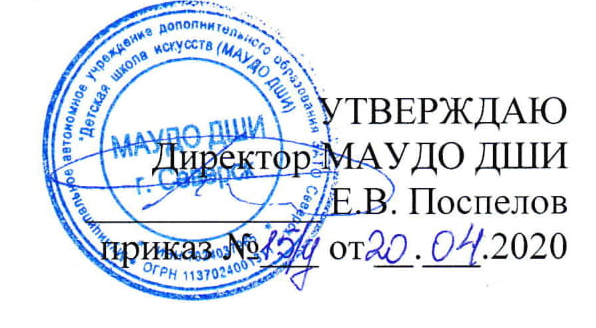 Составитель: Е.Р. Чудакова преподаватель   хореографических дисциплин первой  квалификационнойкатегории     МАУДО ДШИ                                                                                          Рецензент:      Е.А. Тумановапреподаватель   хореографических дисциплин высшей  квалификационнойкатегории     МАУДО ДШИ                                                                                          Вид учебной работы, учебной нагрузкиГод обучения классГод обучения классГод обучения классГод обучения классГод обучения классВид учебной работы, учебной нагрузки1 2345Аудиторные занятия(в часах)3435353535Самостоятельная работа1010,510,510,510,5Максимальная   учебная нагрузка226226226226226ОценкаКритерии оценивания выступления5 («отлично»)  методически  правильное  исполнение  учебно-танцевальной  комбинации,  музыкальнограмотное  и  эмоционально-выразительноеисполнение  пройденного  материала.4 («хорошо»)  возможное  допущение  незначительных  ошибок  в сложных  движениях,  исполнение  выразительное, грамотное, музыкальное, техническое3 («удовлетворительно»)  исполнение с большим количеством недочетов, а именно: недоученные движения,  слабаятехническая подготовка,  невыразительное исполнениеу станка, на середине зала.«зачет» (без отметки)  «зачет» (без отметки)  отражает достаточный уровень подготовки исполнения на данном этапе обучения.